Informationen zur Gruppenphase1. Anordnung der Lernsituationen im Lernfeld Medienkompetenz, Anwendungs-Know-how, Informatische Grundkenntnisse (Bitte markieren Sie alle Aussagen zu diesen drei Kompetenzbereichen in den entsprechenden Farben.)Nr.Abfolge der Lernsituationen ZeitrichtwertBeiträge der Fächer zum Kompetenzerwerb in Abstimmung mit dem jeweiligen Fachlehrplan3. AusbildungsjahrBündelungsfach:	Wirtschafts- und SozialprozesseLernfeld 10:	Gesamtwirtschaftliche Einflüsse analysieren und beurteilen (80 UStd.)Lernsituation 10.1:	Wirtschaftspolitische Ziele, Messgrößen und Maßnahmen: Auswirkungen der Coronakrise auf die Wirtschaftspolitik und Vergleich zur Finanzmarkt- und Weltwirtschaftskrise 2008/2009 (7 - 8 UStd.)3. AusbildungsjahrBündelungsfach:	Wirtschafts- und SozialprozesseLernfeld 10:	Gesamtwirtschaftliche Einflüsse analysieren und beurteilen (80 UStd.)Lernsituation 10.1:	Wirtschaftspolitische Ziele, Messgrößen und Maßnahmen: Auswirkungen der Coronakrise auf die Wirtschaftspolitik und Vergleich zur Finanzmarkt- und Weltwirtschaftskrise 2008/2009 (7 - 8 UStd.)Einstiegsszenario Vier Auszubildende der Wupperbank AG machen sich Sorgen bezüglich der Auswirkungen der Coronakrise auf die Wirtschaft. Während einer Diskussion zieht jemand den Vergleich zur Finanzmarkt- und Weltwirtschaftskrise 2008/2009. Im Rahmen einer Internetrecherche stoßen sie auf folgende Grafik: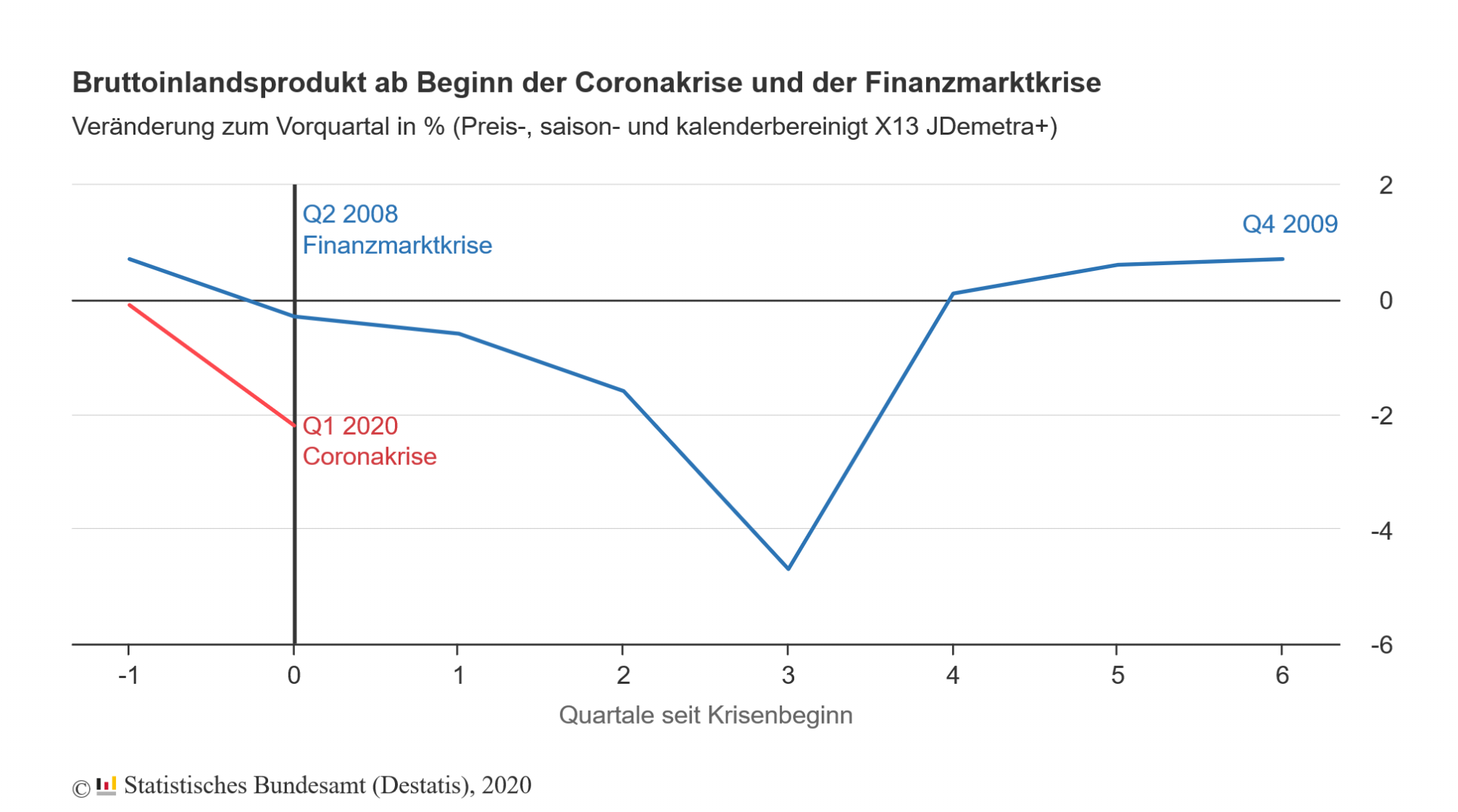 Sie beschließen, den Gesamtkontext sowie die Problemlage ausführlicher zu analysieren und nach möglichen Wegen aus der Krise zu suchen.Handlungsprodukt/LernergebnisInternetrecherche zu wirtschaftlichen Auswirkungen der Coronakrise und der Finanzmarktkrise 2008/2009Referate und Präsentationen zu aktuellen Entwicklungen der wirtschaftspolitischen Ziele und deren Folgen für verschiedene Akteure der Gesellschaft (Kreditwirtschaft, eigenes Kreditinstitut, Kundinnenen und Kunden, eigene Person), dies vor dem Hintergrund der Coronakrise und im Vergleich zur Finanzmarkt-/Weltwirtschaftskrise 2008/2009Maßnahmenplan auf Grundlage des magischen Sechsecks als Weg aus der KriseAnalyse von Zielbeziehungen/ZielkonfliktenDigital erstelltes Lern-Quiz (s. u.)Hinweise zur Lernerfolgsüberprüfung und Leistungsbewertungim Anschluss an die Einheit z. B. Übungen aus dem eingeführten Lehrbuch zu entsprechendem KapitelSchülerinnen und Schüler entwickeln in Partnerarbeit eigene Übungsaufgaben und führen sie im Anschluss bspw. in einem Kahoot- oder Socrative Quiz zusammen, welches von der ganzen Klasse zur Lernsicherung gespielt wird.Wesentliche KompetenzenDie Schülerinnen und Schülerbeschreiben und unterscheiden Ziele des Stabilitätsgesetzesleiten mögliche Zielkonflikte aberkennen unterschiedliche wirtschaftliche und gesellschaftliche Interessen und ordnen Informationen vor dem Hintergrund ihrer digitalen Quellen ein. entwickeln Bewertungskriterien zur Überprüfung der Validität von Informationen (z. B. aus dem Internet) und wenden diese an erstellen und präsentieren mithilfe geeigneter digitaler Medien Referate zur aktuellen Wirtschaftslage und zu aktuellen Entwicklungen der wirtschaftspolitischen Ziele und deren Folgen für verschiedene Akteure der Gesellschaft (Kreditwirtschaft, eigenes Kreditinstitut, Kunden, eigene Person), dies vor dem Hintergrund der Coronakrise und im Vergleich zur Finanzmarkt-/Weltwirtschaftskrise 2008/2009.analysieren in der Praxis bestehende/diskutierte Maßnahmen vor dem Hintergrund des magischen Sechsecks und entwickeln eigene Vorschläge für Maßnahmen.Konkretisierung der InhalteBegriff WirtschaftspolitikZiele und Messgrößen des Stabilitätsgesetzes und dessen ErweiterungenWirtschaftswachstum  BIPPreisniveaustabilität  Preisindexhoher Beschäftigungsstand  AL-Quoteaußenwirtschaftliches Gleichgewicht  LeistungsbilanzUmweltschutzgerechte Einkommens- und VermögensverteilungZielbeziehungen (Harmonie, Konflikt, Indifferenz)mögliche Störungen des gesamtwirtschaftlichen Gleichgewichts und deren UrsachenHinweis: In dieser Lernsituation wird nur ein Überblick über die verschiedenen Bestandteile des magischen Vier-/Sechsecks gegeben. Die tiefergehende Behandlung erfolgt jeweils in späteren, separaten LernsituationenLern- und ArbeitstechnikenInternetrecherchearbeitsteilige Gruppenarbeit zu den aus der LS abgeleiteten Inhalten (z. B. kooperativ digital mithilfe geeigneter Lernplattformen)Präsentation und Diskussion im PlenumReflexion des Arbeitsprozesses (z. B. per Smartphone unter Zuhilfenahme von geeigneten Apps)Lern- und ArbeitstechnikenInternetrecherchearbeitsteilige Gruppenarbeit zu den aus der LS abgeleiteten Inhalten (z. B. kooperativ digital mithilfe geeigneter Lernplattformen)Präsentation und Diskussion im PlenumReflexion des Arbeitsprozesses (z. B. per Smartphone unter Zuhilfenahme von geeigneten Apps)Unterrichtsmaterialien/Fundstelleeingeführtes Lehrbuch, Internetrecherche, Gesetzestexte in der Onlineversion (z. B. https://www.gesetze-im-internet.de oder https://dejure.org/)Quelle der Grafik aus Einstiegsszenario: https://www.destatis.de/DE/Themen/Querschnitt/Corona/krisenmonitor.html, aufgerufen 06.06.2020Unterrichtsmaterialien/Fundstelleeingeführtes Lehrbuch, Internetrecherche, Gesetzestexte in der Onlineversion (z. B. https://www.gesetze-im-internet.de oder https://dejure.org/)Quelle der Grafik aus Einstiegsszenario: https://www.destatis.de/DE/Themen/Querschnitt/Corona/krisenmonitor.html, aufgerufen 06.06.2020Organisatorische HinweisePC/Laptop/Tablet, Internetzugang, Präsentationssoftware/-app, Beamer, Visualizer, evtl. auch analoge Medien wie Tafel Pinnwand, Flipchart, ModeratorenkofferOrganisatorische HinweisePC/Laptop/Tablet, Internetzugang, Präsentationssoftware/-app, Beamer, Visualizer, evtl. auch analoge Medien wie Tafel Pinnwand, Flipchart, Moderatorenkoffer